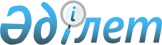 О внесении изменений и дополнений в решение Райымбекского районного маслихата от 27 декабря 2017 года № 30-148 "О бюджетах сельских округов Райымбекского района на 2018-2020 годы"Решение Райымбекского районного маслихата Алматинской области от 28 ноября 2018 года № 45-212. Зарегистрировано Департаментом юстиции Алматинской области 26 декабря 2018 года № 4978
      В соответствии с пунктом 4 статьи 106 Бюджетного кодекса Республики Казахстан от 4 декабря 2008 года, подпунктом 1) пункта 1 статьи 6 Закона Республики Казахстан от 23 января 2001 года "О местном государственном управлении и самоуправлении в Республике Казахстан", Райымбекский районный маслихат РЕШИЛ: 
      1. Внести в решение Райымбекского районного маслихата "О бюджетах сельских округов Райымбекского района на 2018-2020 годы" от 27 декабря 2017 года № 30-148 (зарегистрирован в Реестре государственной регистрации нормативных правовых актов № 4481, опубликован 16 февраля 2018 года в Эталонном контрольном банке нормативных правовых актов Республики Казахстан) следующие изменения дополнения:
      пункты 3, 10, 11, 12, 13 указанного решения изложить в новой редакции:
      "3. Утвердить бюджет Жамбылского сельского округа на 2018-2020 годы согласно приложениям 7, 8, 9 к настоящему решению соответственно, в том числе на 2018 год в следующих объемах:
      1) доходы 70807 тысяч тенге, в том числе:
      налоговые поступления 4956 тысяч тенге;
      неналоговые поступления 796 тысяч тенге;
      поступления трансфертов 65055 тысяч тенге, в том числе: 
      целевые текущие трансферты 48820 тысяч тенге;
      субвенции 16235 тысяч тенге; 
      2) затраты 70807 тысяч тенге; 
      3) чистое бюджетное кредитование 0 тенге;
      4) сальдо по операциям с финансовыми активами 0 тенге;
      5) дефицит (профицит) бюджета (-) 0 тенге;
      6) финансирование дефицита (использование профицита) бюджета 0 тенге.";
      "10. Утвердить бюджет Нарынкольского сельского округа на 2018-2020 годы согласно приложениям 28, 29, 30 к настоящему решению соответственно, в том числе на 2018 год в следующих объемах:
      1) доходы 144710 тысяч тенге, в том числе:
      налоговые поступления 23584 тысячи тенге;
      неналоговые поступления 48 тысяч тенге;
      поступления трансфертов 121078 тысяч тенге, в том числе: 
      целевые текущие трансферты 113811 тысяч тенге;
      субвенции 7267 тысяч тенге; 
      2) затраты 144710 тысяч тенге; 
      3) чистое бюджетное кредитование 0 тенге;
      4) сальдо по операциям с финансовыми активами 0 тенге;
      5) дефицит (профицит) бюджета (-) 0 тенге;
      6) финансирование дефицита (использование профицита) бюджета 0 тенге.";
      "11. Утвердить бюджет Сарыжазского сельского округа на 2018-2020 годы согласно приложениям 31, 32, 33 к настоящему решению соответственно, в том числе на 2018 год в следующих объемах:
      1) доходы 35894 тысячи тенге, в том числе:
      налоговые поступления 7358 тысяч тенге;
      поступления трансфертов 28536 тысяч тенге, в том числе: 
      целевые текущие трансферты 10000 тысяч тенге;
      субвенции 18536 тысяч тенге; 
      2) затраты 35894 тысячи тенге; 
      3) чистое бюджетное кредитование 0 тенге;
      4) сальдо по операциям с финансовыми активами 0 тенге;
      5) дефицит (профицит) бюджета (-) 0 тенге;
      6) финансирование дефицита (использование профицита) бюджета 0 тенге.";
      "12. Утвердить бюджет Сумбинского сельского округа на 2018-2020 годы согласно приложениям 34, 35, 36 к настоящему решению соответственно, в том числе на 2018 год в следующих объемах:
      1) доходы 28120 тысяч тенге, в том числе:
      налоговые поступления 8314 тысяч тенге;
      поступления трансфертов 19806 тысяч тенге, в том числе: 
      целевые текущие трансферты 5737 тысяч тенге;
      субвенции 14069 тысяч тенге; 
      2) затраты 28120 тысяч тенге; 
      3) чистое бюджетное кредитование 0 тенге;
      4) сальдо по операциям с финансовыми активами 0 тенге;
      5) дефицит (профицит) бюджета (-) 0 тенге;
      6) финансирование дефицита (использование профицита) бюджета 0 тенге.";
      "13. Утвердить бюджет Текесского сельского округа на 2018-2020 годы согласно приложениям 37, 38, 39 к настоящему решению соответственно, в том числе на 2018 год в следующих объемах:
      1) доходы 69808 тысяч тенге, в том числе:
      налоговые поступления 8027 тысяч тенге;
      поступления трансфертов 61781 тысяча тенге, в том числе: 
      целевые текущие трансферты 49170 тысяч тенге;
      субвенции 12611 тысяч тенге; 
      2) затраты 69808 тысяч тенге; 
      3) чистое бюджетное кредитование 0 тенге;
      4) сальдо по операциям с финансовыми активами 0 тенге;
      5) дефицит (профицит) бюджета (-) 0 тенге;
      6) финансирование дефицита (использование профицита) бюджета 0 тенге.";
      дополнить пунктами 18, 19, 20, 21, 22, 23, 24:
      "18. Утвердить бюджет Кегенского сельского округа на 2018-2020 годы согласно приложениям 1, 2, 3 к настоящему решению соответственно, в том числе на 2018 год в следующих объемах:
      1) доходы 114266 тысяч тенге, в том числе:
      налоговые поступления 21374 тысячи тенге;
      поступления трансфертов 92892 тысячи тенге, в том числе: 
      целевые текущие трансферты 53801 тысяча тенге;
      субвенции 39091 тысяча тенге; 
      2) затраты 114266 тысяч тенге; 
      3) чистое бюджетное кредитование 0 тенге;
      4) сальдо по операциям с финансовыми активами 0 тенге;
      5) дефицит (профицит) бюджета (-) 0 тенге;
      6) финансирование дефицита (использование профицита) бюджета 0 тенге.";
      "19. Утвердить бюджет Жаланашского сельского округа на 2018-2020 годы согласно приложениям 4, 5, 6 к настоящему решению соответственно, в том числе на 2018 год в следующих объемах:
      1) доходы 41260 тысяч тенге, в том числе:
      налоговые поступления 6800 тысяч тенге;
      поступления трансфертов 34460 тысяч тенге, в том числе: 
      целевые текущие трансферты 26280 тысяч тенге;
      субвенции 8180 тысяч тенге; 
      2) затраты 41260 тысяч тенге; 
      3) чистое бюджетное кредитование 0 тенге;
      4) сальдо по операциям с финансовыми активами 0 тенге;
      5) дефицит (профицит) бюджета (-) 0 тенге;
      6) финансирование дефицита (использование профицита) бюджета 0 тенге.";
      "20. Утвердить бюджет Жылысайского сельского округа на 2018-2020 годы согласно приложениям 10, 11, 12 к настоящему решению соответственно, в том числе на 2018 год в следующих объемах:
      1) доходы 12991 тысяча тенге, в том числе:
      налоговые поступления 2109 тысяч тенге;
      поступления трансфертов 10882 тысячи тенге, в том числе: 
      субвенции 10882 тысячи тенге; 
      2) затраты 12991 тысяча тенге; 
      3) чистое бюджетное кредитование 0 тенге;
      4) сальдо по операциям с финансовыми активами 0 тенге;
      5) дефицит (профицит) бюджета (-) 0 тенге;
      6) финансирование дефицита (использование профицита) бюджета 0 тенге.";
      "21. Утвердить бюджет Карабулакского сельского округа на 2018-2020 годы согласно приложениям 13, 14, 15 к настоящему решению соответственно, в том числе на 2018 год в следующих объемах:
      1) доходы 12831 тысяча тенге, в том числе:
      налоговые поступления 2469 тысяч тенге;
      неналоговые поступления 581 тысяча тенге;
      поступления трансфертов 9781 тысяча тенге, в том числе: 
      субвенции 9781 тысяча тенге; 
      2) затраты 12831 тысяча тенге; 
      3) чистое бюджетное кредитование 0 тенге;
      4) сальдо по операциям с финансовыми активами 0 тенге;
      5) дефицит (профицит) бюджета (-) 0 тенге;
      6) финансирование дефицита (использование профицита) бюджета 0 тенге.";
      "22. Утвердить бюджет Каркаринского сельского округа на 2018-2020 годы согласно приложениям 25, 26, 27 к настоящему решению соответственно, в том числе на 2018 год в следующих объемах:
      1) доходы 12570 тысяч тенге, в том числе:
      налоговые поступления 2255 тысяч тенге;
      поступления трансфертов 10315 тысяч тенге, в том числе: 
      субвенции 10315 тысяч тенге; 
      2) затраты 12570 тысяч тенге; 
      3) чистое бюджетное кредитование 0 тенге;
      4) сальдо по операциям с финансовыми активами 0 тенге;
      5) дефицит (профицит) бюджета (-) 0 тенге;
      6) финансирование дефицита (использование профицита) бюджета 0 тенге.";
      "23. Утвердить бюджет Узынбулакского сельского округа на 2018-2020 годы согласно приложениям 43, 44, 45 к настоящему решению соответственно, в том числе на 2018 год в следующих объемах:
      1) доходы 39427 тысяч тенге, в том числе:
      налоговые поступления 2516 тысяч тенге;
      неналоговые поступления 1626 тысяч тенге;
      поступления трансфертов 35285 тысяч тенге, в том числе: 
      целевые текущие трансферты 23750 тысяч тенге;
      субвенции 11535 тысяч тенге; 
      2) затраты 39427 тысяч тенге; 
      3) чистое бюджетное кредитование 0 тенге;
      4) сальдо по операциям с финансовыми активами 0 тенге;
      5) дефицит (профицит) бюджета (-) 0 тенге;
      6) финансирование дефицита (использование профицита) бюджета 0 тенге.";
      "24. Утвердить бюджет Шырганакского сельского округа на 2018-2020 годы согласно приложениям 49, 50, 51 к настоящему решению соответственно, в том числе на 2018 год в следующих объемах:
      1) доходы 70306 тысяч тенге, в том числе:
      налоговые поступления 2578 тысяч тенге;
      поступления трансфертов 67728 тысяч тенге, в том числе: 
      целевые текущие трансферты 23750 тысяч тенге;
      субвенции 43978 тысяч тенге; 
      2) затраты 70306 тысяч тенге; 
      3) чистое бюджетное кредитование 0 тенге;
      4) сальдо по операциям с финансовыми активами 0 тенге;
      5) дефицит (профицит) бюджета (-) 0 тенге;
      6) финансирование дефицита (использование профицита) бюджета 0 тенге.".
      2. Приложение 1 к указанному решению изложить в новой редакции согласно приложению 1 к настоящему решению.
      3. Приложение 4 к указанному решению изложить в новой редакции согласно приложению 2 к настоящему решению.
      4. Приложение 7 к указанному решению изложить в новой редакции согласно приложению 3 к настоящему решению.
      5. Приложение 10 к указанному решению изложить в новой редакции согласно приложению 4 к настоящему решению.
      6. Приложение 13 к указанному решению изложить в новой редакции согласно приложению 5 к настоящему решению.
      7. Приложение 25 к указанному решению изложить в новой редакции согласно приложению 6 к настоящему решению.
      8. Приложение 28 к указанному решению изложить в новой редакции согласно приложению 7 к настоящему решению.
      9. Приложение 31 к указанному решению изложить в новой редакции согласно приложению 8 к настоящему решению.
      10. Приложение 34 к указанному решению изложить в новой редакции согласно приложению 9 к настоящему решению.
      11. Приложение 37 к указанному решению изложить в новой редакции согласно приложению 10 к настоящему решению.
      12. Приложение 43 к указанному решению изложить в новой редакции согласно приложению 11 к настоящему решению.
      13. Приложение 49 к указанному решению изложить в новой редакции согласно приложению 12 к настоящему решению.
      14. Контроль за исполнением настоящего решения возложить на постоянную комиссию Райымбекского районного маслихата "По местному самоуправлению, социальному и экономическому развитию, бюджету, торговле, оказанию бытовых услуг, развитию малого и среднего предпринимательства, туризму".
      15. Настоящее решение вводится в действие с 1 января 2018 года. Бюджет Кегенского сельского округа на 2018 год Бюджет Жаланашского сельского округа на 2018 год Бюджет Жамбылского сельского округа на 2018 год Бюджет Жылысайского сельского округа на 2018 год Бюджет Карабулакского сельского округа на 2018 год Бюджет Каркаринского сельского округа на 2018 год Бюджет Нарынкольского сельского округа на 2018 год Бюджет Сарыжазского сельского округа на 2018 год Бюджет Сумбинского сельского округа на 2018 год Бюджет Текесского сельского округа на 2018 год Бюджет Узынбулакского сельского округа на 2018 год Бюджет Шырганакского сельского округа на 2018 год
					© 2012. РГП на ПХВ «Институт законодательства и правовой информации Республики Казахстан» Министерства юстиции Республики Казахстан
				
      Председатель сессии

      Райымбекского районного

      маслихата

Д. Ерназарұлы

      Секретарь Райымбекского

      районного маслихата

Е. Кудабаев
Приложение 1 к решению Райымбекского районного маслихата от 28 ноября 2018 года № 45-212 "О внесении изменений и дополнений Райымбекского районного маслихата от 27 декабря 2017 года № 30-148 "О бюджетах сельских округов Райымбекского района на 2018-2020 годы"Приложение 1 к решению Райымбекского районного маслихата от 27 декабря 2017 года № 30-148 "О бюджетах сельских округов Райымбекского района на 2018-2020 годы"
Категория
Категория
Категория
Категория
Сумма

(тысяч тенге)
Класс
Класс
Класс
Сумма

(тысяч тенге)
Подкласс 
Подкласс 
Сумма

(тысяч тенге)
Наименование
Сумма

(тысяч тенге)
І. Доходы
107012
1
Налоговые поступления
17613
01
Подоходный налог
3997
2
Индивидуальный подоходный налог
3997
04
Hалоги на собственность
13616
1
Hалоги на имущество
497
3
Земельный налог
415
4
Hалог на транспортные средства
12704
4
Поступления трансфертов 
89399
02
Трансферты из вышестоящих органов государственного управления
89399
3
Трансферты из районного (города областного значения) бюджета
89399
Функциональная группа
Функциональная группа
Функциональная группа
Функциональная группа
Функциональная группа
Сумма

(тысяч тенге)
Функциональная подгруппа
Функциональная подгруппа
Функциональная подгруппа
Функциональная подгруппа
Сумма

(тысяч тенге)
Администратор бюджетных программ
Администратор бюджетных программ
Администратор бюджетных программ
Сумма

(тысяч тенге)
Программа
Программа
Сумма

(тысяч тенге)
Наименование
Сумма

(тысяч тенге)
ІІ. Затраты
107012
01
Государственные услуги общего характера
19938
1
Представительные, исполнительные и другие органы, выполняющие общие функции государственного управления
19938
124
Аппарат акима города районного значения, села, поселка, сельского округа
19938
001
Услуги по обеспечению деятельности акима города районного значения, села, поселка, сельского округа
19538
022
Капитальные расходы государственного органа
400
04
Образование
45692
1
Дошкольное воспитание и обучение
44656
124
Аппарат акима города районного значения, села, поселка, сельского округа
44656
004
Дошкольное воспитание и обучение и организация медицинского обслуживания в организациях дошкольного воспитания и обучения
44656
2
Начальное, основное среднее и общее среднее образование
1036
124
Аппарат акима города районного значения, села, поселка, сельского округа
1036
005
Организация бесплатного подвоза учащихся до ближайшей школы и обратно в сельской местности
1036
07
Жилищно-коммунальное хозяйство
11260
3
Благоустройство населенных пунктов
11260
124
Аппарат акима города районного значения, села, поселка, сельского округа
11260
008
Освещение улиц в населенных пунктах
6448
009
Обеспечение санитарии населенных пунктов
535
011
Благоустройство и озеленение населенных пунктов
4277
12
Транспорт и коммуникации
30122
1
Автомобильный транспорт
30122
124
Аппарат акима города районного значения, села, поселка, сельского округа
30122
013
Обеспечение функционирования автомобильных дорог в городах районного значения, селах, поселках, сельских округах
30122
ІІІ. Чистое бюджетное кредитование
0
 Бюджетные кредиты
0
Категория
Категория
Категория
Категория
Сумма

 (тысяч тенге)
Класс
Класс
Класс
Сумма

 (тысяч тенге)
Подкласс 
Подкласс 
Сумма

 (тысяч тенге)
Наименование
Сумма

 (тысяч тенге)
Погашение бюджетных кредитов
0
5
Погашение бюджетных кредитов
0
01
Погашение бюджетных кредитов
0
1
Погашение бюджетных кредитов, выданных из государственного бюджета
0
Функциональная группа
Функциональная группа
Функциональная группа
Функциональная группа
Функциональная группа
Сумма

(тысяч тенге)
Функциональная подгруппа
Функциональная подгруппа
Функциональная подгруппа
Функциональная подгруппа
Сумма

(тысяч тенге)
Администратор бюджетных программ
Администратор бюджетных программ
Администратор бюджетных программ
Сумма

(тысяч тенге)
Программа
Программа
Наименование
Сальдо по операциям с финансовыми активами
0
Категория
Категория
Категория
Категория
Сумма

(тысяч тенге)
Класс
Класс
Класс
Сумма

(тысяч тенге)
Подкласс 
Подкласс 
Сумма

(тысяч тенге)
Наименование
Поступления от продажи финансовых активов государства
0
Категория
Категория
Категория
Категория
Сумма

(тысяч тенге)
Класс
Класс
Класс
Сумма

(тысяч тенге)
Подкласс 
Подкласс 
Сумма

(тысяч тенге)
Наименование
Сумма

(тысяч тенге)
V. Дефицит (профицит) бюджета
0
VI. Финансирование дефицита (использование профицита) бюджета
0
7
Поступления займов
0
01
Внутренние государственные займы
0
2
Договоры займа
0
Функциональная группа
Функциональная группа
Функциональная группа
Функциональная группа
Функциональная группа
Сумма

(тысяч тенге)
Функциональная подгруппа
Функциональная подгруппа
Функциональная подгруппа
Функциональная подгруппа
Сумма

(тысяч тенге)
Администратор бюджетных программ
Администратор бюджетных программ
Администратор бюджетных программ
Сумма

(тысяч тенге)
Программа
Программа
Сумма

(тысяч тенге)
Наименование
Сумма

(тысяч тенге)
16
Погашение займов
0
1
Погашение займов
0
124
Аппарат акима города районного значения, села, поселка, сельского округа
0
056
Погашение долга аппарата акима города районного значения, села, поселка, сельского округа перед вышестоящим бюджетом
0Приложение 2 к решению Райымбекского районного маслихата от 28 ноября 2018 года № 45-212 "О внесении изменений и дополнений Райымбекского районного маслихата от 27 декабря 2017 года № 30-148 "О бюджетах сельских округов Райымбекского района на 2018-2020 годы"Приложение 4 к решению Райымбекского районного маслихата от 27 декабря 2017 года № 30-148 "О бюджетах сельских округов Райымбекского района на 2018-2020 годы"
Категория
Категория
Категория
Категория
Сумма

(тысяч тенге)
Класс
Класс
Класс
Сумма

(тысяч тенге)
Подкласс 
Подкласс 
Сумма

(тысяч тенге)
Наименование
Сумма

(тысяч тенге)
І. Доходы
39528
1
Налоговые поступления
6575
01
Подоходный налог
802
2
Индивидуальный подоходный налог
802
04
Hалоги на собственность
5773
1
Hалоги на имущество
169
3
Земельный налог
534
4
Hалог на транспортные средства
5070
4
Поступления трансфертов 
32953
02
Трансферты из вышестоящих органов государственного управления
32953
3
Трансферты из районного (города областного значения) бюджета
32953
Функциональная группа
Функциональная группа
Функциональная группа
Функциональная группа
Функциональная группа
Сумма

(тысяч тенге)
Функциональная подгруппа
Функциональная подгруппа
Функциональная подгруппа
Функциональная подгруппа
Сумма

(тысяч тенге)
Администратор бюджетных программ
Администратор бюджетных программ
Администратор бюджетных программ
Сумма

(тысяч тенге)
Программа
Программа
Сумма

(тысяч тенге)
Наименование
Сумма

(тысяч тенге)
ІІ. Затраты
39528
01
Государственные услуги общего характера
14755
1
Представительные, исполнительные и другие органы, выполняющие общие функции государственного управления
14755
124
Аппарат акима города районного значения, села, поселка, сельского округа
14755
001
Услуги по обеспечению деятельности акима города районного значения, села, поселка, сельского округа
14755
022
Капитальные расходы государственного органа
13273
04
Образование
13273
1
Дошкольное воспитание и обучение
13273
124
Аппарат акима города районного значения, села, поселка, сельского округа
13273
004
Дошкольное воспитание и обучение и организация медицинского обслуживания в организациях дошкольного воспитания и обучения
10000
07
Жилищно-коммунальное хозяйство
10000
3
Благоустройство населенных пунктов
10000
124
Аппарат акима города районного значения, села, поселка, сельского округа
10000
014
Организация водоснабжения населенных пунктов
10000
13
Прочие
1500
9
Прочие
1500
124
Аппарат акима города районного значения, села, поселка, сельского округа
1500
040
Реализация мероприятий для решения вопросов обустройства населенных пунктов в реализацию мер по содействию экономическому развитию регионов в рамках Программы развития регионов до 2020 года
1500
ІІІ. Чистое бюджетное кредитование
0
 Бюджетные кредиты
0
Категория
Категория
Категория
Категория
Сумма

 (тысяч тенге)
Класс
Класс
Класс
Сумма

 (тысяч тенге)
Подкласс 
Подкласс 
Сумма

 (тысяч тенге)
Наименование
Сумма

 (тысяч тенге)
Погашение бюджетных кредитов
0
5
Погашение бюджетных кредитов
0
01
Погашение бюджетных кредитов
0
1
Погашение бюджетных кредитов, выданных из государственного бюджета
0
Функциональная группа
Функциональная группа
Функциональная группа
Функциональная группа
Функциональная группа
Сумма

(тысяч тенге)
Функциональная подгруппа
Функциональная подгруппа
Функциональная подгруппа
Функциональная подгруппа
Сумма

(тысяч тенге)
Администратор бюджетных программ
Администратор бюджетных программ
Администратор бюджетных программ
Сумма

(тысяч тенге)
Программа
Программа
Сумма

(тысяч тенге)
Наименование
Сумма

(тысяч тенге)
Сальдо по операциям с финансовыми активами
0
Категория
Категория
Категория
Категория
Сумма

(тысяч тенге)
Класс
Класс
Класс
Сумма

(тысяч тенге)
Подкласс 
Подкласс 
Сумма

(тысяч тенге)
Наименование
Сумма

(тысяч тенге)
Поступления от продажи финансовых активов государства
0
Категория
Категория
Категория
Категория
Сумма

(тысяч тенге)
Класс
Класс
Класс
Сумма

(тысяч тенге)
Подкласс 
Подкласс 
Сумма

(тысяч тенге)
Наименование
Сумма

(тысяч тенге)
V. Дефицит (профицит) бюджета
0
VI. Финансирование дефицита (использование профицита) бюджета
0
7
Поступления займов
0
01
Внутренние государственные займы
0
2
Договоры займа
0
Функциональная группа
Функциональная группа
Функциональная группа
Функциональная группа
Функциональная группа
Сумма

(тысяч тенге)
Функциональная подгруппа
Функциональная подгруппа
Функциональная подгруппа
Функциональная подгруппа
Сумма

(тысяч тенге)
Администратор бюджетных программ
Администратор бюджетных программ
Администратор бюджетных программ
Сумма

(тысяч тенге)
Программа
Программа
Сумма

(тысяч тенге)
Наименование
Сумма

(тысяч тенге)
16
Погашение займов
0
1
Погашение займов
0
124
Аппарат акима города районного значения, села, поселка, сельского округа
0
056
Погашение долга аппарата акима города районного значения, села, поселка, сельского округа перед вышестоящим бюджетом
0Приложение 3 к решению Райымбекского районного маслихата от 28 ноября 2018 года № 45-212 "О внесении изменений и дополнений Райымбекского районного маслихата от 27 декабря 2017 года № 30-148 "О бюджетах сельских округов Райымбекского района на 2018-2020 годы"Приложение 7 к решению Райымбекского районного маслихата от 27 декабря 2017 года № 30-148 "О бюджетах сельских округов Райымбекского района на 2018-2020 годы"
Категория
Категория
Категория
Категория
Сумма

(тысяч тенге)
Класс
Класс
Класс
Сумма

(тысяч тенге)
Подкласс 
Подкласс 
Сумма

(тысяч тенге)
Наименование
Сумма

(тысяч тенге)
І. Доходы
70807
1
Налоговые поступления
4956
01
Подоходный налог
425
2
Индивидуальный подоходный налог
425
04
Hалоги на собственность
4531
1
Hалоги на имущество
159
3
Земельный налог
306
4
Hалог на транспортные средства
4066
2
Неналоговые поступления
796
06
Прочие неналоговые поступления
796
1
Прочие неналоговые поступления
796
4
Поступления трансфертов 
65055
02
Трансферты из вышестоящих органов государственного управления
65055
3
Трансферты из районного (города областного значения) бюджета
65055
Функциональная группа
Функциональная группа
Функциональная группа
Функциональная группа
Функциональная группа
Сумма

(тысяч тенге)
Функциональная подгруппа
Функциональная подгруппа
Функциональная подгруппа
Функциональная подгруппа
Сумма

(тысяч тенге)
Администратор бюджетных программ
Администратор бюджетных программ
Администратор бюджетных программ
Сумма

(тысяч тенге)
Программа
Программа
Сумма

(тысяч тенге)
Наименование
Сумма

(тысяч тенге)
ІІ. Затраты
70807
01
Государственные услуги общего характера
17906
1
Представительные, исполнительные и другие органы, выполняющие общие функции государственного управления
17906
124
Аппарат акима города районного значения, села, поселка, сельского округа
17906
001
Услуги по обеспечению деятельности акима города районного значения, села, поселка, сельского округа
17166
022
Капитальные расходы государственного органа
740
04
Образование
48820
1
Дошкольное воспитание и обучение
48820
124
Аппарат акима города районного значения, села, поселка, сельского округа
48820
004
Дошкольное воспитание и обучение и организация медицинского обслуживания в организациях дошкольного воспитания и обучения
48820
07
Жилищно-коммунальное хозяйство
3363
3
Благоустройство населенных пунктов
3363
124
Аппарат акима города районного значения, села, поселка, сельского округа
3363
008
Освещение улиц в населенных пунктах
640
009
Обеспечение санитарии населенных пунктов
102
011
Благоустройство и озеленение населенных пунктов
2621
12
Транспорт и коммуникации
718
1
Автомобильный транспорт
718
124
Аппарат акима города районного значения, села, поселка, сельского округа
718
013
Обеспечение функционирования автомобильных дорог в городах районного значения, селах, поселках, сельских округах
718
ІІІ. Чистое бюджетное кредитование
0
 Бюджетные кредиты
0
Категория
Категория
Категория
Категория
Сумма

 (тысяч тенге)
Класс
Класс
Класс
Сумма

 (тысяч тенге)
Подкласс 
Подкласс 
Сумма

 (тысяч тенге)
Наименование
Сумма

 (тысяч тенге)
Погашение бюджетных кредитов
0
5
Погашение бюджетных кредитов
0
01
Погашение бюджетных кредитов
0
1
Погашение бюджетных кредитов, выданных из государственного бюджета
0
Функциональная группа
Функциональная группа
Функциональная группа
Функциональная группа
Функциональная группа
Сумма

(тысяч тенге)
Функциональная подгруппа
Функциональная подгруппа
Функциональная подгруппа
Функциональная подгруппа
Сумма

(тысяч тенге)
Администратор бюджетных программ
Администратор бюджетных программ
Администратор бюджетных программ
Сумма

(тысяч тенге)
Программа
Программа
Сумма

(тысяч тенге)
Наименование
Сумма

(тысяч тенге)
Сальдо по операциям с финансовыми активами
0
Категория
Категория
Категория
Категория
Сумма

(тысяч тенге)
Класс
Класс
Класс
Сумма

(тысяч тенге)
Подкласс 
Подкласс 
Сумма

(тысяч тенге)
Наименование
Сумма

(тысяч тенге)
Поступления от продажи финансовых активов государства
0
Категория
Категория
Категория
Категория
Сумма

(тысяч тенге)
Класс
Класс
Класс
Сумма

(тысяч тенге)
Подкласс 
Подкласс 
Сумма

(тысяч тенге)
Наименование
Сумма

(тысяч тенге)
V. Дефицит (профицит) бюджета
0
VI. Финансирование дефицита (использование профицита) бюджета
0
7
Поступления займов
0
01
Внутренние государственные займы
0
2
Договоры займа
0
Функциональная группа
Функциональная группа
Функциональная группа
Функциональная группа
Функциональная группа
Сумма

(тысяч тенге)
Функциональная подгруппа
Функциональная подгруппа
Функциональная подгруппа
Функциональная подгруппа
Сумма

(тысяч тенге)
Администратор бюджетных программ
Администратор бюджетных программ
Администратор бюджетных программ
Сумма

(тысяч тенге)
Программа
Программа
Сумма

(тысяч тенге)
Наименование
Сумма

(тысяч тенге)
16
Погашение займов
0
1
Погашение займов
0
124
Аппарат акима города районного значения, села, поселка, сельского округа
0
056
Погашение долга аппарата акима города районного значения, села, поселка, сельского округа перед вышестоящим бюджетом
0Приложение 4 к решению Райымбекского районного маслихата от 28 ноября 2018 года № 45-212 "О внесении изменений и дополнений Райымбекского районного маслихата от 27 декабря 2017 года № 30-148 "О бюджетах сельских округов Райымбекского района на 2018-2020 годы"Приложение 10 к решению Райымбекского районного маслихата от 27 декабря 2017 года № 30-148 "О бюджетах сельских округов Райымбекского района на 2018-2020 годы"
Категория
Категория
Категория
Категория
Сумма

(тысяч тенге)
Класс
Класс
Класс
Сумма

(тысяч тенге)
Подкласс 
Подкласс 
Сумма

(тысяч тенге)
Наименование
Сумма

(тысяч тенге)
І. Доходы
12991
1
Налоговые поступления
2106
01
Подоходный налог
43
2
Индивидуальный подоходный налог
43
04
Hалоги на собственность
2063
1
Hалоги на имущество
85
3
Земельный налог
98
4
Hалог на транспортные средства
1880
2
Неналоговые поступления
3
06
Прочие неналоговые поступления
3
1
Прочие неналоговые поступления
3
4
Поступления трансфертов 
10882
02
Трансферты из вышестоящих органов государственного управления
10882
3
Трансферты из районного (города областного значения) бюджета
10882
Функциональная группа
Функциональная группа
Функциональная группа
Функциональная группа
Функциональная группа
Сумма

(тысяч тенге)
Функциональная подгруппа
Функциональная подгруппа
Функциональная подгруппа
Функциональная подгруппа
Сумма

(тысяч тенге)
Администратор бюджетных программ
Администратор бюджетных программ
Администратор бюджетных программ
Сумма

(тысяч тенге)
Программа
Программа
Сумма

(тысяч тенге)
Наименование
Сумма

(тысяч тенге)
ІІ. Затраты
12991
01
Государственные услуги общего характера
12991
1
Представительные, исполнительные и другие органы, выполняющие общие функции государственного управления
12991
124
Аппарат акима города районного значения, села, поселка, сельского округа
12991
001
Услуги по обеспечению деятельности акима города районного значения, села, поселка, сельского округа
12991
ІІІ. Чистое бюджетное кредитование
0
 Бюджетные кредиты
0
Категория
Категория
Категория
Категория
Сумма

 (тысяч тенге)
Класс
Класс
Класс
Сумма

 (тысяч тенге)
Подкласс 
Подкласс 
Сумма

 (тысяч тенге)
Наименование
Сумма

 (тысяч тенге)
Погашение бюджетных кредитов
0
5
Погашение бюджетных кредитов
0
01
Погашение бюджетных кредитов
0
1
Погашение бюджетных кредитов, выданных из государственного бюджета
0
Функциональная группа
Функциональная группа
Функциональная группа
Функциональная группа
Функциональная группа
Сумма

(тысяч тенге)
Функциональная подгруппа
Функциональная подгруппа
Функциональная подгруппа
Функциональная подгруппа
Сумма

(тысяч тенге)
Администратор бюджетных программ
Администратор бюджетных программ
Администратор бюджетных программ
Сумма

(тысяч тенге)
Программа
Программа
Сумма

(тысяч тенге)
Наименование
Сумма

(тысяч тенге)
Сальдо по операциям с финансовыми активами
0
Категория
Категория
Категория
Категория
Сумма

(тысяч тенге)
Класс
Класс
Класс
Сумма

(тысяч тенге)
Подкласс 
Подкласс 
Сумма

(тысяч тенге)
Наименование
Сумма

(тысяч тенге)
Поступления от продажи финансовых активов государства
0
Категория
Категория
Категория
Категория
Сумма

(тысяч тенге)
Класс
Класс
Класс
Сумма

(тысяч тенге)
Подкласс 
Подкласс 
Сумма

(тысяч тенге)
Наименование
Сумма

(тысяч тенге)
V. Дефицит (профицит) бюджета
0
VI. Финансирование дефицита (использование профицита) бюджета
0
7
Поступления займов
0
01
Внутренние государственные займы
0
2
Договоры займа
0
Функциональная группа
Функциональная группа
Функциональная группа
Функциональная группа
Функциональная группа
Сумма

(тысяч тенге)
Функциональная подгруппа
Функциональная подгруппа
Функциональная подгруппа
Функциональная подгруппа
Сумма

(тысяч тенге)
Администратор бюджетных программ
Администратор бюджетных программ
Администратор бюджетных программ
Сумма

(тысяч тенге)
Программа
Программа
Сумма

(тысяч тенге)
Наименование
Сумма

(тысяч тенге)
16
Погашение займов
0
1
Погашение займов
0
124
Аппарат акима города районного значения, села, поселка, сельского округа
0
056
Погашение долга аппарата акима города районного значения, села, поселка, сельского округа перед вышестоящим бюджетом
0Приложение 5 к решению Райымбекского районного маслихата от 28 ноября 2018 года № 45-212 "О внесении изменений и дополнений Райымбекского районного маслихата от 27 декабря 2017 года № 30-148 "О бюджетах сельских округов Райымбекского района на 2018-2020 годы"Приложение 13 к решению Райымбекского районного маслихата от 27 декабря 2017 года № 30-148 "О бюджетах сельских округов Райымбекского района на 2018-2020 годы"
Категория
Категория
Категория
Категория
Сумма

(тысяч тенге)
Класс
Класс
Класс
Сумма

(тысяч тенге)
Подкласс 
Подкласс 
Сумма

(тысяч тенге)
Наименование
Сумма

(тысяч тенге)
І. Доходы
12810
1
Налоговые поступления
2453
01
Подоходный налог
137
2
Индивидуальный подоходный налог
137
04
Hалоги на собственность
2316
1
Hалоги на имущество
72
3
Земельный налог
162
4
Hалог на транспортные средства
2082
2
Неналоговые поступления
576
06
Прочие неналоговые поступления
576
1
Прочие неналоговые поступления
576
4
Поступления трансфертов 
 9781
02
Трансферты из вышестоящих органов государственного управления
9781
3
Трансферты из районного (города областного значения) бюджета
9781
Функциональная группа
Функциональная группа
Функциональная группа
Функциональная группа
Функциональная группа
Сумма

(тысяч тенге)
Функциональная подгруппа
Функциональная подгруппа
Функциональная подгруппа
Функциональная подгруппа
Сумма

(тысяч тенге)
Администратор бюджетных программ
Администратор бюджетных программ
Администратор бюджетных программ
Сумма

(тысяч тенге)
Программа
Программа
Сумма

(тысяч тенге)
Наименование
Сумма

(тысяч тенге)
ІІ. Затраты
12810
01
Государственные услуги общего характера
12810
1
Представительные, исполнительные и другие органы, выполняющие общие функции государственного управления
12810
124
Аппарат акима города районного значения, села, поселка, сельского округа
12810
001
Услуги по обеспечению деятельности акима города районного значения, села, поселка, сельского округа
12810
ІІІ. Чистое бюджетное кредитование
0
 Бюджетные кредиты
0
Категория
Категория
Категория
Категория
Сумма

 (тысяч тенге)
Класс
Класс
Класс
Сумма

 (тысяч тенге)
Подкласс 
Подкласс 
Сумма

 (тысяч тенге)
Наименование
Сумма

 (тысяч тенге)
Погашение бюджетных кредитов
0
5
Погашение бюджетных кредитов
0
01
Погашение бюджетных кредитов
0
1
Погашение бюджетных кредитов, выданных из государственного бюджета
0
Функциональная группа
Функциональная группа
Функциональная группа
Функциональная группа
Функциональная группа
Сумма

(тысяч тенге)
Функциональная подгруппа
Функциональная подгруппа
Функциональная подгруппа
Функциональная подгруппа
Сумма

(тысяч тенге)
Администратор бюджетных программ
Администратор бюджетных программ
Администратор бюджетных программ
Сумма

(тысяч тенге)
Программа
Программа
Сумма

(тысяч тенге)
Наименование
Сумма

(тысяч тенге)
Сальдо по операциям с финансовыми активами
0
Категория
Категория
Категория
Категория
Сумма

(тысяч тенге)
Класс
Класс
Класс
Сумма

(тысяч тенге)
Подкласс 
Подкласс 
Сумма

(тысяч тенге)
Наименование
Сумма

(тысяч тенге)
Поступления от продажи финансовых активов государства
0
Категория
Категория
Категория
Категория
Сумма

(тысяч тенге)
Класс
Класс
Класс
Сумма

(тысяч тенге)
Подкласс 
Подкласс 
Сумма

(тысяч тенге)
Наименование
Сумма

(тысяч тенге)
V. Дефицит (профицит) бюджета
0
VI. Финансирование дефицита (использование профицита) бюджета
0
7
Поступления займов
0
01
Внутренние государственные займы
0
2
Договоры займа
0
Функциональная группа
Функциональная группа
Функциональная группа
Функциональная группа
Функциональная группа
Сумма

(тысяч тенге)
Функциональная подгруппа
Функциональная подгруппа
Функциональная подгруппа
Функциональная подгруппа
Сумма

(тысяч тенге)
Администратор бюджетных программ
Администратор бюджетных программ
Администратор бюджетных программ
Сумма

(тысяч тенге)
Программа
Программа
Сумма

(тысяч тенге)
Наименование
Сумма

(тысяч тенге)
16
Погашение займов
0
1
Погашение займов
0
124
Аппарат акима города районного значения, села, поселка, сельского округа
0
056
Погашение долга аппарата акима города районного значения, села, поселка, сельского округа перед вышестоящим бюджетом
0Приложение 6 к решению Райымбекского районного маслихата от 28 ноября 2018 года № 45-212 "О внесении изменений и дополнений Райымбекского районного маслихата от 27 декабря 2017 года № 30-148 "О бюджетах сельских округов Райымбекского района на 2018-2020 годы"Приложение 25 к решению Райымбекского районного маслихата от 27 декабря 2017 года № 30-148 "О бюджетах сельских округов Райымбекского района на 2018-2020 годы"
Категория
Категория
Категория
Категория
Сумма

(тысяч тенге)
Класс
Класс
Класс
Сумма

(тысяч тенге)
Подкласс 
Подкласс 
Сумма

(тысяч тенге)
Наименование
Сумма

(тысяч тенге)
І. Доходы
12354
1
Налоговые поступления
2039
01
Подоходный налог
179
2
Индивидуальный подоходный налог
179
04
Hалоги на собственность
1860
1
Hалоги на имущество
54
3
Земельный налог
96
4
Hалог на транспортные средства
1710
4
Поступления трансфертов 
10315
02
Трансферты из вышестоящих органов государственного управления
10315
3
Трансферты из районного (города областного значения) бюджета
10315
Функциональная группа
Функциональная группа
Функциональная группа
Функциональная группа
Функциональная группа
Сумма

(тысяч тенге)
Функциональная подгруппа
Функциональная подгруппа
Функциональная подгруппа
Функциональная подгруппа
Сумма

(тысяч тенге)
Администратор бюджетных программ
Администратор бюджетных программ
Администратор бюджетных программ
Сумма

(тысяч тенге)
Программа
Программа
Сумма

(тысяч тенге)
Наименование
Сумма

(тысяч тенге)
ІІ. Затраты
12354
01
Государственные услуги общего характера
12354
1
Представительные, исполнительные и другие органы, выполняющие общие функции государственного управления
12354
124
Аппарат акима города районного значения, села, поселка, сельского округа
12354
001
Услуги по обеспечению деятельности акима города районного значения, села, поселка, сельского округа
12354
ІІІ. Чистое бюджетное кредитование
0
 Бюджетные кредиты
0
Категория
Категория
Категория
Категория
Сумма

 (тысяч тенге)
Класс
Класс
Класс
Сумма

 (тысяч тенге)
Подкласс 
Подкласс 
Сумма

 (тысяч тенге)
Наименование
Сумма

 (тысяч тенге)
Погашение бюджетных кредитов
0
5
Погашение бюджетных кредитов
0
01
Погашение бюджетных кредитов
0
1
Погашение бюджетных кредитов, выданных из государственного бюджета
0
Функциональная группа
Функциональная группа
Функциональная группа
Функциональная группа
Функциональная группа
Сумма

(тысяч тенге)
Функциональная подгруппа
Функциональная подгруппа
Функциональная подгруппа
Функциональная подгруппа
Сумма

(тысяч тенге)
Администратор бюджетных программ
Администратор бюджетных программ
Администратор бюджетных программ
Сумма

(тысяч тенге)
Программа
Программа
Сумма

(тысяч тенге)
Наименование
Сумма

(тысяч тенге)
Сальдо по операциям с финансовыми активами
0
Категория
Категория
Категория
Категория
Сумма

(тысяч тенге)
Класс
Класс
Класс
Сумма

(тысяч тенге)
Подкласс 
Подкласс 
Сумма

(тысяч тенге)
Наименование
Сумма

(тысяч тенге)
Поступления от продажи финансовых активов государства
0
Категория
Категория
Категория
Категория
Сумма

(тысяч тенге)
Класс
Класс
Класс
Сумма

(тысяч тенге)
Подкласс 
Подкласс 
Сумма

(тысяч тенге)
Наименование
Сумма

(тысяч тенге)
V. Дефицит (профицит) бюджета
0
VI. Финансирование дефицита (использование профицита) бюджета
0
7
Поступления займов
0
01
Внутренние государственные займы
0
2
Договоры займа
0
Функциональная группа
Функциональная группа
Функциональная группа
Функциональная группа
Функциональная группа
Сумма

(тысяч тенге)
Функциональная подгруппа
Функциональная подгруппа
Функциональная подгруппа
Функциональная подгруппа
Сумма

(тысяч тенге)
Администратор бюджетных программ
Администратор бюджетных программ
Администратор бюджетных программ
Сумма

(тысяч тенге)
Программа
Программа
Сумма

(тысяч тенге)
Наименование
Сумма

(тысяч тенге)
16
Погашение займов
0
1
Погашение займов
0
124
Аппарат акима города районного значения, села, поселка, сельского округа
0
056
Погашение долга аппарата акима города районного значения, села, поселка, сельского округа перед вышестоящим бюджетом
0Приложение 7 к решению Райымбекского районного маслихата от 28 ноября 2018 года № 45-212 "О внесении изменений и дополнений Райымбекского районного маслихата от 27 декабря 2017 года № 30-148 "О бюджетах сельских округов Райымбекского района на 2018-2020 годы"Приложение 28к решению Райымбекского районного маслихата от 27 декабря 2017 года № 30-148 "О бюджетах сельских округов Райымбекского района на 2018-2020 годы"
Категория
Категория
Категория
Категория
Сумма

(тысяч тенге)
Класс
Класс
Класс
Сумма

(тысяч тенге)
Подкласс 
Подкласс 
Сумма

(тысяч тенге)
Наименование
Сумма

(тысяч тенге)
І. Доходы
144710
1
Налоговые поступления
23584
01
Подоходный налог
5494
2
Индивидуальный подоходный налог
5494
04
Hалоги на собственность
18090
1
Hалоги на имущество
570
3
Земельный налог
505
4
Hалог на транспортные средства
17015
2
Неналоговые поступления
48
06
Прочие неналоговые поступления
48
1
Прочие неналоговые поступления
48
4
Поступления трансфертов 
121078
02
Трансферты из вышестоящих органов государственного управления
121078
3
Трансферты из районного (города областного значения) бюджета
121078
Функциональная группа
Функциональная группа
Функциональная группа
Функциональная группа
Функциональная группа
Сумма

(тысяч тенге)
Функциональная подгруппа
Функциональная подгруппа
Функциональная подгруппа
Функциональная подгруппа
Сумма

(тысяч тенге)
Администратор бюджетных программ
Администратор бюджетных программ
Администратор бюджетных программ
Сумма

(тысяч тенге)
Программа
Программа
Сумма

(тысяч тенге)
Наименование
Сумма

(тысяч тенге)
ІІ. Затраты
144710
01
Государственные услуги общего характера
22073
1
Представительные, исполнительные и другие органы, выполняющие общие функции государственного управления
22073
124
Аппарат акима города районного значения, села, поселка, сельского округа
22073
001
Услуги по обеспечению деятельности акима города районного значения, села, поселка, сельского округа
21673
022
Капитальные расходы государственного органа
400
04
Образование
50575
1
Дошкольное воспитание и обучение
49111
124
Аппарат акима города районного значения, села, поселка, сельского округа
49111
004
Дошкольное воспитание и обучение и организация медицинского обслуживания в организациях дошкольного воспитания и обучения
49111
2
Начальное, основное среднее и общее среднее образование
1464
124
Аппарат акима города районного значения, села, поселка, сельского округа
1464
005
Организация бесплатного подвоза учащихся до ближайшей школы и обратно в сельской местности
1464
07
Жилищно-коммунальное хозяйство
65478
3
Благоустройство населенных пунктов
65478
124
Аппарат акима города районного значения, села, поселка, сельского округа
65478
008
Освещение улиц в населенных пунктах
4282
009
Обеспечение санитарии населенных пунктов
39015
011
Благоустройство и озеленение населенных пунктов
22181
12
Транспорт и коммуникации
6584
1
Автомобильный транспорт
6584
124
Аппарат акима города районного значения, села, поселка, сельского округа
6584
013
Обеспечение функционирования автомобильных дорог в городах районного значения, селах, поселках, сельских округах
6584
ІІІ. Чистое бюджетное кредитование
0
 Бюджетные кредиты
0
Категория
Категория
Категория
Категория
Сумма

 (тысяч тенге)
Класс
Класс
Класс
Сумма

 (тысяч тенге)
Подкласс 
Подкласс 
Сумма

 (тысяч тенге)
Наименование
Сумма

 (тысяч тенге)
Погашение бюджетных кредитов
0
5
Погашение бюджетных кредитов
0
01
Погашение бюджетных кредитов
0
1
Погашение бюджетных кредитов, выданных из государственного бюджета
0
Функциональная группа
Функциональная группа
Функциональная группа
Функциональная группа
Функциональная группа
Сумма

(тысяч тенге)
Функциональная подгруппа
Функциональная подгруппа
Функциональная подгруппа
Функциональная подгруппа
Сумма

(тысяч тенге)
Администратор бюджетных программ
Администратор бюджетных программ
Администратор бюджетных программ
Сумма

(тысяч тенге)
Программа
Программа
Сумма

(тысяч тенге)
Наименование
Сумма

(тысяч тенге)
Сальдо по операциям с финансовыми активами
0
Категория
Категория
Категория
Категория
Сумма

(тысяч тенге)
Класс
Класс
Класс
Сумма

(тысяч тенге)
Подкласс 
Подкласс 
Сумма

(тысяч тенге)
Наименование
Сумма

(тысяч тенге)
Поступления от продажи финансовых активов государства
0
Категория
Категория
Категория
Категория
Сумма

(тысяч тенге)
Класс
Класс
Класс
Сумма

(тысяч тенге)
Подкласс 
Подкласс 
Сумма

(тысяч тенге)
Наименование
Сумма

(тысяч тенге)
V. Дефицит (профицит) бюджета
0
VI. Финансирование дефицита (использование профицита) бюджета
0
7
Поступления займов
0
01
Внутренние государственные займы
0
2
Договоры займа
0
Функциональная группа
Функциональная группа
Функциональная группа
Функциональная группа
Функциональная группа
Сумма

(тысяч тенге)
Функциональная подгруппа
Функциональная подгруппа
Функциональная подгруппа
Функциональная подгруппа
Сумма

(тысяч тенге)
Администратор бюджетных программ
Администратор бюджетных программ
Администратор бюджетных программ
Сумма

(тысяч тенге)
Программа
Программа
Сумма

(тысяч тенге)
Наименование
Сумма

(тысяч тенге)
16
Погашение займов
0
1
Погашение займов
0
124
Аппарат акима города районного значения, села, поселка, сельского округа
0
056
Погашение долга аппарата акима города районного значения, села, поселка, сельского округа перед вышестоящим бюджетом
0Приложение 8 к решению Райымбекского районного маслихата от 28 ноября 2018 года № 45-212 "О внесении изменений и дополнений Райымбекского районного маслихата от 27 декабря 2017 года № 30-148 "О бюджетах сельских округов Райымбекского района на 2018-2020 годы"Приложение 31 к решению Райымбекского районного маслихата от 27 декабря 2017 года № 30-148 "О бюджетах сельских округов Райымбекского района на 2018-2020 годы"
Категория
Категория
Категория
Категория
Сумма

(тысяч тенге)
Класс
Класс
Класс
Сумма

(тысяч тенге)
Подкласс 
Подкласс 
Сумма

(тысяч тенге)
Наименование
Сумма

(тысяч тенге)
І. Доходы
35894
1
Налоговые поступления
7358
01
Подоходный налог
510
2
Индивидуальный подоходный налог
510
04
Hалоги на собственность
6848
1
Hалоги на имущество
205
3
Земельный налог
340
4
Hалог на транспортные средства
6303
4
Поступления трансфертов 
28536
02
Трансферты из вышестоящих органов государственного управления
28536
3
Трансферты из районного (города областного значения) бюджета
28536
Функциональная группа
Функциональная группа
Функциональная группа
Функциональная группа
Функциональная группа
Сумма

(тысяч тенге)
Функциональная подгруппа
Функциональная подгруппа
Функциональная подгруппа
Функциональная подгруппа
Сумма

(тысяч тенге)
Администратор бюджетных программ
Администратор бюджетных программ
Администратор бюджетных программ
Сумма

(тысяч тенге)
Программа
Программа
Сумма

(тысяч тенге)
Наименование
Сумма

(тысяч тенге)
ІІ. Затраты
35894
01
Государственные услуги общего характера
22764
1
Представительные, исполнительные и другие органы, выполняющие общие функции государственного управления
22764
124
Аппарат акима города районного значения, села, поселка, сельского округа
22764
001
Услуги по обеспечению деятельности акима города районного значения, села, поселка, сельского округа
20364
022
Капитальные расходы государственного органа
2400
04
Образование
1237
2
Начальное, основное среднее и общее среднее образование
1237
124
Аппарат акима города районного значения, села, поселка, сельского округа
1237
005
Организация бесплатного подвоза учащихся до ближайшей школы и обратно в сельской местности
1237
07
Жилищно-коммунальное хозяйство
10971
2
Коммунальное хозяйство
8000
124
Аппарат акима города районного значения, села, поселка, сельского округа
8000
014
Организация водоснабжения населенных пунктов
8000
3
Благоустройство населенных пунктов
2971
124
Аппарат акима города районного значения, села, поселка, сельского округа
2971
008
Освещение улиц в населенных пунктах
1992
009
Обеспечение санитарии населенных пунктов
198
011
Благоустройство и озеленение населенных пунктов
781
12
Транспорт и коммуникации
922
1
Автомобильный транспорт
922
124
Аппарат акима города районного значения, села, поселка, сельского округа
922
013
Обеспечение функционирования автомобильных дорог в городах районного значения, селах, поселках, сельских округах
922
ІІІ. Чистое бюджетное кредитование
0
 Бюджетные кредиты
0
Категория
Категория
Категория
Категория
Сумма

 (тысяч тенге)
Класс
Класс
Класс
Сумма

 (тысяч тенге)
Подкласс 
Подкласс 
Сумма

 (тысяч тенге)
Наименование
Сумма

 (тысяч тенге)
Погашение бюджетных кредитов
0
5
Погашение бюджетных кредитов
0
01
Погашение бюджетных кредитов
0
1
Погашение бюджетных кредитов, выданных из государственного бюджета
0
Функциональная группа
Функциональная группа
Функциональная группа
Функциональная группа
Функциональная группа
Сумма

(тысяч тенге)
Функциональная подгруппа
Функциональная подгруппа
Функциональная подгруппа
Функциональная подгруппа
Сумма

(тысяч тенге)
Администратор бюджетных программ
Администратор бюджетных программ
Администратор бюджетных программ
Сумма

(тысяч тенге)
Программа
Программа
Сумма

(тысяч тенге)
Наименование
Сумма

(тысяч тенге)
Сальдо по операциям с финансовыми активами
0
Категория
Категория
Категория
Категория
Сумма

(тысяч тенге)
Класс
Класс
Класс
Сумма

(тысяч тенге)
Подкласс 
Подкласс 
Сумма

(тысяч тенге)
Наименование
Сумма

(тысяч тенге)
Поступления от продажи финансовых активов государства
0
Категория
Категория
Категория
Категория
Сумма

(тысяч тенге)
Класс
Класс
Класс
Сумма

(тысяч тенге)
Подкласс 
Подкласс 
Сумма

(тысяч тенге)
Наименование
Сумма

(тысяч тенге)
V. Дефицит (профицит) бюджета
0
VI. Финансирование дефицита (использование профицита) бюджета
0
7
Поступления займов
0
01
Внутренние государственные займы
0
2
Договоры займа
0
Функциональная группа
Функциональная группа
Функциональная группа
Функциональная группа
Функциональная группа
Сумма

(тысяч тенге)
Функциональная подгруппа
Функциональная подгруппа
Функциональная подгруппа
Функциональная подгруппа
Сумма

(тысяч тенге)
Администратор бюджетных программ
Администратор бюджетных программ
Администратор бюджетных программ
Сумма

(тысяч тенге)
Программа
Программа
Сумма

(тысяч тенге)
Наименование
Сумма

(тысяч тенге)
16
Погашение займов
0
1
Погашение займов
0
124
Аппарат акима города районного значения, села, поселка, сельского округа
0
056
Погашение долга аппарата акима города районного значения, села, поселка, сельского округа перед вышестоящим бюджетом
0Приложение 9 к решению Райымбекского районного маслихата от 28 ноября 2018 года № 45-212 "О внесении изменений и дополнений Райымбекского районного маслихата от 27 декабря 2017 года № 30-148 "О бюджетах сельских округов Райымбекского района на 2018-2020 годы"Приложение 34 к решению Райымбекского районного маслихата от 27 декабря 2017 года № 30-148 "О бюджетах сельских округов Райымбекского района на 2018-2020 годы"
Категория
Категория
Категория
Категория
Сумма

(тысяч тенге)
Класс
Класс
Класс
Сумма

(тысяч тенге)
Подкласс 
Подкласс 
Сумма

(тысяч тенге)
Наименование
Сумма

(тысяч тенге)
І. Доходы
28120
1
Налоговые поступления
8314
01
Подоходный налог
1500
2
Индивидуальный подоходный налог
1500
04
Hалоги на собственность
6814
1
Hалоги на имущество
213
3
Земельный налог
390
4
Hалог на транспортные средства
6211
4
Поступления трансфертов 
19806
02
Трансферты из вышестоящих органов государственного управления
19806
3
Трансферты из районного (города областного значения) бюджета
19806
Функциональная группа
Функциональная группа
Функциональная группа
Функциональная группа
Функциональная группа
Сумма

(тысяч тенге)
Функциональная подгруппа
Функциональная подгруппа
Функциональная подгруппа
Функциональная подгруппа
Сумма

(тысяч тенге)
Администратор бюджетных программ
Администратор бюджетных программ
Администратор бюджетных программ
Сумма

(тысяч тенге)
Программа
Программа
Сумма

(тысяч тенге)
Наименование
Сумма

(тысяч тенге)
ІІ. Затраты
28120
01
Государственные услуги общего характера
22481
1
Представительные, исполнительные и другие органы, выполняющие общие функции государственного управления
22481
124
Аппарат акима города районного значения, села, поселка, сельского округа
22481
001
Услуги по обеспечению деятельности акима города районного значения, села, поселка, сельского округа
19531
022
Капитальные расходы государственного органа
2950
07
Жилищно-коммунальное хозяйство
1663
3
Благоустройство населенных пунктов
1663
124
Аппарат акима города районного значения, села, поселка, сельского округа
1663
008
Освещение улиц в населенных пунктах
980
009
Обеспечение санитарии населенных пунктов
102
011
Благоустройство и озеленение населенных пунктов
581
12
Транспорт и коммуникации
239
1
Автомобильный транспорт
239
124
Аппарат акима города районного значения, села, поселка, сельского округа
239
013
Обеспечение функционирования автомобильных дорог в городах районного значения, селах, поселках, сельских округах
239
13
Прочие
3737
9
Прочие
3737
124
Аппарат акима города районного значения, села, поселка, сельского округа
3737
040
Реализация мероприятий для решения вопросов обустройства населенных пунктов в реализацию мер по содействию экономическому развитию регионов в рамках Программы развития регионов до 2020 года
3737
ІІІ. Чистое бюджетное кредитование
0
 Бюджетные кредиты
0
Категория
Категория
Категория
Категория
Сумма

 (тысяч тенге)
Класс
Класс
Класс
Сумма

 (тысяч тенге)
Подкласс 
Подкласс 
Сумма

 (тысяч тенге)
Наименование
Сумма

 (тысяч тенге)
Погашение бюджетных кредитов
0
5
Погашение бюджетных кредитов
0
01
Погашение бюджетных кредитов
0
1
Погашение бюджетных кредитов, выданных из государственного бюджета
0
Функциональная группа
Функциональная группа
Функциональная группа
Функциональная группа
Функциональная группа
Сумма

(тысяч тенге)
Функциональная подгруппа
Функциональная подгруппа
Функциональная подгруппа
Функциональная подгруппа
Сумма

(тысяч тенге)
Администратор бюджетных программ
Администратор бюджетных программ
Администратор бюджетных программ
Сумма

(тысяч тенге)
Программа
Программа
Сумма

(тысяч тенге)
Наименование
Сумма

(тысяч тенге)
Сальдо по операциям с финансовыми активами
0
Категория
Категория
Категория
Категория
Сумма

(тысяч тенге)
Класс
Класс
Класс
Сумма

(тысяч тенге)
Подкласс 
Подкласс 
Сумма

(тысяч тенге)
Наименование
Сумма

(тысяч тенге)
Поступления от продажи финансовых активов государства
0
Категория
Категория
Категория
Категория
Сумма

(тысяч тенге)
Класс
Класс
Класс
Сумма

(тысяч тенге)
Подкласс 
Подкласс 
Сумма

(тысяч тенге)
Наименование
Сумма

(тысяч тенге)
V. Дефицит (профицит) бюджета
0
VI. Финансирование дефицита (использование профицита) бюджета
0
7
Поступления займов
0
01
Внутренние государственные займы
0
2
Договоры займа
0
Функциональная группа
Функциональная группа
Функциональная группа
Функциональная группа
Функциональная группа
Сумма

(тысяч тенге)
Функциональная подгруппа
Функциональная подгруппа
Функциональная подгруппа
Функциональная подгруппа
Сумма

(тысяч тенге)
Администратор бюджетных программ
Администратор бюджетных программ
Администратор бюджетных программ
Сумма

(тысяч тенге)
Программа
Программа
Сумма

(тысяч тенге)
Наименование
Сумма

(тысяч тенге)
16
Погашение займов
0
1
Погашение займов
0
124
Аппарат акима города районного значения, села, поселка, сельского округа
0
056
Погашение долга аппарата акима города районного значения, села, поселка, сельского округа перед вышестоящим бюджетом
0Приложение 10 к решению Райымбекского районного маслихата от 28 ноября 2018 года № 45-212 "О внесении изменений и дополнений Райымбекского районного маслихата от 27 декабря 2017 года № 30-148 "О бюджетах сельских округов Райымбекского района на 2018-2020 годы"Приложение 37 к решению Райымбекского районного маслихата от 27 декабря 2017 года № 30-148 "О бюджетах сельских округов Райымбекского района на 2018-2020 годы"
Категория
Категория
Категория
Категория
Сумма

(тысяч тенге)
Класс
Класс
Класс
Сумма

(тысяч тенге)
Подкласс 
Подкласс 
Сумма

(тысяч тенге)
Наименование
Сумма

(тысяч тенге)
І. Доходы
69808
1
Налоговые поступления
8027
01
Подоходный налог
1500
2
Индивидуальный подоходный налог
1500
04
Hалоги на собственность
6527
1
Hалоги на имущество
205
3
Земельный налог
232
4
Hалог на транспортные средства
6090
4
Поступления трансфертов 
61781
02
Трансферты из вышестоящих органов государственного управления
61781
3
Трансферты из районного (города областного значения) бюджета
61781
Функциональная группа
Функциональная группа
Функциональная группа
Функциональная группа
Функциональная группа
Сумма

(тысяч тенге)
Функциональная подгруппа
Функциональная подгруппа
Функциональная подгруппа
Функциональная подгруппа
Сумма

(тысяч тенге)
Администратор бюджетных программ
Администратор бюджетных программ
Администратор бюджетных программ
Сумма

(тысяч тенге)
Программа
Программа
Сумма

(тысяч тенге)
Наименование
Сумма

(тысяч тенге)
ІІ. Затраты
69808
01
Государственные услуги общего характера
17983
1
Представительные, исполнительные и другие органы, выполняющие общие функции государственного управления
17983
124
Аппарат акима города районного значения, села, поселка, сельского округа
17983
001
Услуги по обеспечению деятельности акима города районного значения, села, поселка, сельского округа
17583
022
Капитальные расходы государственного органа
400
04
Образование
49170
1
Дошкольное воспитание и обучение
49170
124
Аппарат акима города районного значения, села, поселка, сельского округа
49170
004
Дошкольное воспитание и обучение и организация медицинского обслуживания в организациях дошкольного воспитания и обучения
49170
07
Жилищно-коммунальное хозяйство
1761
3
Благоустройство населенных пунктов
1761
124
Аппарат акима города районного значения, села, поселка, сельского округа
1761
008
Освещение улиц в населенных пунктах
668
009
Обеспечение санитарии населенных пунктов
192
011
Благоустройство и озеленение населенных пунктов
901
12
Транспорт и коммуникации
300
1
Автомобильный транспорт
300
124
Аппарат акима города районного значения, села, поселка, сельского округа
300
013
Обеспечение функционирования автомобильных дорог в городах районного значения, селах, поселках, сельских округах
300
15
Трансферты
594
1
Трансферты
594
124
Аппарат акима города районного значения, села, поселка, сельского округа
594
051
Целевые текущие трансферты из нижестоящего бюджета на компенсацию потерь вышестоящего бюджета в связи с изменением законодательства
594
ІІІ. Чистое бюджетное кредитование
0
 Бюджетные кредиты
0
Категория
Категория
Категория
Категория
Сумма

 (тысяч тенге)
Класс
Класс
Класс
Сумма

 (тысяч тенге)
Подкласс 
Подкласс 
Сумма

 (тысяч тенге)
Наименование
Сумма

 (тысяч тенге)
Погашение бюджетных кредитов
0
5
Погашение бюджетных кредитов
0
01
Погашение бюджетных кредитов
0
1
Погашение бюджетных кредитов, выданных из государственного бюджета
0
Функциональная группа
Функциональная группа
Функциональная группа
Функциональная группа
Функциональная группа
Сумма

(тысяч тенге)
Функциональная подгруппа
Функциональная подгруппа
Функциональная подгруппа
Функциональная подгруппа
Сумма

(тысяч тенге)
Администратор бюджетных программ
Администратор бюджетных программ
Администратор бюджетных программ
Сумма

(тысяч тенге)
Программа
Программа
Сумма

(тысяч тенге)
Наименование
Сумма

(тысяч тенге)
Сальдо по операциям с финансовыми активами
0
Категория
Категория
Категория
Категория
Сумма

(тысяч тенге)
Класс
Класс
Класс
Сумма

(тысяч тенге)
Подкласс 
Подкласс 
Сумма

(тысяч тенге)
Наименование
Сумма

(тысяч тенге)
Поступления от продажи финансовых активов государства
0
Категория
Категория
Категория
Категория
Сумма

(тысяч тенге)
Класс
Класс
Класс
Сумма

(тысяч тенге)
Подкласс 
Подкласс 
Сумма

(тысяч тенге)
Наименование
Сумма

(тысяч тенге)
V. Дефицит (профицит) бюджета
0
VI. Финансирование дефицита (использование профицита) бюджета
0
7
Поступления займов
0
01
Внутренние государственные займы
0
2
Договоры займа
0
Функциональная группа
Функциональная группа
Функциональная группа
Функциональная группа
Функциональная группа
Сумма

(тысяч тенге)
Функциональная подгруппа
Функциональная подгруппа
Функциональная подгруппа
Функциональная подгруппа
Сумма

(тысяч тенге)
Администратор бюджетных программ
Администратор бюджетных программ
Администратор бюджетных программ
Сумма

(тысяч тенге)
Программа
Программа
Сумма

(тысяч тенге)
Наименование
Сумма

(тысяч тенге)
16
Погашение займов
0
1
Погашение займов
0
124
Аппарат акима города районного значения, села, поселка, сельского округа
0
056
Погашение долга аппарата акима города районного значения, села, поселка, сельского округа перед вышестоящим бюджетом
0Приложение 11 к решению Райымбекского районного маслихата от 28 ноября 2018 года № 45-212 "О внесении изменений и дополнений Райымбекского районного маслихата от 27 декабря 2017 года № 30-148 "О бюджетах сельских округов Райымбекского района на 2018-2020 годы"Приложение 43 к решению Райымбекского районного маслихата от 27 декабря 2017 года № 30-148 "О бюджетах сельских округов Райымбекского района на 2018-2020 годы"
Категория
Категория
Категория
Категория
Сумма

(тысяч тенге)
Класс
Класс
Класс
Сумма

(тысяч тенге)
Подкласс 
Подкласс 
Сумма

(тысяч тенге)
Наименование
Сумма

(тысяч тенге)
І. Доходы
44297
1
Налоговые поступления
2264
01
Подоходный налог
70
2
Индивидуальный подоходный налог
70
04
Hалоги на собственность
2194
1
Hалоги на имущество
45
3
Земельный налог
79
4
Hалог на транспортные средства
2070
2
Неналоговые поступления
1748
06
Прочие неналоговые поступления
1748
1
Прочие неналоговые поступления
1748
4
Поступления трансфертов 
40285
02
Трансферты из вышестоящих органов государственного управления
40285
3
Трансферты из районного (города областного значения) бюджета
40285
Функциональная группа
Функциональная группа
Функциональная группа
Функциональная группа
Функциональная группа
Сумма

(тысяч тенге)
Функциональная подгруппа
Функциональная подгруппа
Функциональная подгруппа
Функциональная подгруппа
Сумма

(тысяч тенге)
Администратор бюджетных программ
Администратор бюджетных программ
Администратор бюджетных программ
Сумма

(тысяч тенге)
Программа
Программа
Сумма

(тысяч тенге)
Наименование
Сумма

(тысяч тенге)
ІІ. Затраты
44297
01
Государственные услуги общего характера
15547
1
Представительные, исполнительные и другие органы, выполняющие общие функции государственного управления
15547
124
Аппарат акима города районного значения, села, поселка, сельского округа
15547
001
Услуги по обеспечению деятельности акима города районного значения, села, поселка, сельского округа
15547
13
Прочие
28750
9
Прочие
28750
124
Аппарат акима города районного значения, села, поселка, сельского округа
28750
040
Реализация мероприятий для решения вопросов обустройства населенных пунктов в реализацию мер по содействию экономическому развитию регионов в рамках Программы развития регионов до 2020 года
28750
ІІІ. Чистое бюджетное кредитование
0
 Бюджетные кредиты
0
Категория
Категория
Категория
Категория
Сумма

 (тысяч тенге)
Класс
Класс
Класс
Сумма

 (тысяч тенге)
Подкласс 
Подкласс 
Сумма

 (тысяч тенге)
Наименование
Сумма

 (тысяч тенге)
Погашение бюджетных кредитов
0
5
Погашение бюджетных кредитов
0
01
Погашение бюджетных кредитов
0
1
Погашение бюджетных кредитов, выданных из государственного бюджета
0
Функциональная группа
Функциональная группа
Функциональная группа
Функциональная группа
Функциональная группа
Сумма

(тысяч тенге)
Функциональная подгруппа
Функциональная подгруппа
Функциональная подгруппа
Функциональная подгруппа
Сумма

(тысяч тенге)
Администратор бюджетных программ
Администратор бюджетных программ
Администратор бюджетных программ
Сумма

(тысяч тенге)
Программа
Программа
Сумма

(тысяч тенге)
Наименование
Сумма

(тысяч тенге)
Сальдо по операциям с финансовыми активами
0
Категория
Категория
Категория
Категория
Сумма

(тысяч тенге)
Класс
Класс
Класс
Сумма

(тысяч тенге)
Подкласс 
Подкласс 
Сумма

(тысяч тенге)
Наименование
Сумма

(тысяч тенге)
Поступления от продажи финансовых активов государства
0
Категория
Категория
Категория
Категория
Сумма

(тысяч тенге)
Класс
Класс
Класс
Сумма

(тысяч тенге)
Подкласс 
Подкласс 
Сумма

(тысяч тенге)
Наименование
Сумма

(тысяч тенге)
V. Дефицит (профицит) бюджета
0
VI. Финансирование дефицита (использование профицита) бюджета
0
7
Поступления займов
0
01
Внутренние государственные займы
0
2
Договоры займа
0
Функциональная группа
Функциональная группа
Функциональная группа
Функциональная группа
Функциональная группа
Сумма

(тысяч тенге)
Функциональная подгруппа
Функциональная подгруппа
Функциональная подгруппа
Функциональная подгруппа
Сумма

(тысяч тенге)
Администратор бюджетных программ
Администратор бюджетных программ
Администратор бюджетных программ
Сумма

(тысяч тенге)
Программа
Программа
Сумма

(тысяч тенге)
Наименование
Сумма

(тысяч тенге)
16
Погашение займов
0
1
Погашение займов
0
124
Аппарат акима города районного значения, села, поселка, сельского округа
0
056
Погашение долга аппарата акима города районного значения, села, поселка, сельского округа перед вышестоящим бюджетом
0Приложение 12 к решению Райымбекского районного маслихата от 28 ноября 2018 года № 45-212 "О внесении изменений и дополнений Райымбекского районного маслихата от 27 декабря 2017 года № 30-148 "О бюджетах сельских округов Райымбекского района на 2018-2020 годы"Приложение 49 к решению Райымбекского районного маслихата от 27 декабря 2017 года № 30-148 "О бюджетах сельских округов Райымбекского района на 2018-2020 годы"
Категория
Категория
Категория
Категория
Сумма

(тысяч тенге)
Класс
Класс
Класс
Сумма

(тысяч тенге)
Подкласс 
Подкласс 
Сумма

(тысяч тенге)
Наименование
Сумма

(тысяч тенге)
І. Доходы
69787
1
Налоговые поступления
2059
01
Подоходный налог
90
2
Индивидуальный подоходный налог
90
04
Hалоги на собственность
1969
1
Hалоги на имущество
70
3
Земельный налог
134
4
Hалог на транспортные средства
1765
4
Поступления трансфертов 
67728
02
Трансферты из вышестоящих органов государственного управления
67728
3
Трансферты из районного (города областного значения) бюджета
67728
Функциональная группа
Функциональная группа
Функциональная группа
Функциональная группа
Функциональная группа
Сумма

(тысяч тенге)
Функциональная подгруппа
Функциональная подгруппа
Функциональная подгруппа
Функциональная подгруппа
Сумма

(тысяч тенге)
Администратор бюджетных программ
Администратор бюджетных программ
Администратор бюджетных программ
Сумма

(тысяч тенге)
Программа
Программа
Сумма

(тысяч тенге)
Наименование
Сумма

(тысяч тенге)
ІІ. Затраты
69787
01
Государственные услуги общего характера
2059
1
Представительные, исполнительные и другие органы, выполняющие общие функции государственного управления
2059
124
Аппарат акима города районного значения, села, поселка, сельского округа
2059
001
Услуги по обеспечению деятельности акима города районного значения, села, поселка, сельского округа
2059
12
Транспорт и коммуникации
43978
1
Автомобильный транспорт
43978
124
Аппарат акима города районного значения, села, поселка, сельского округа
43978
013
Обеспечение функционирования автомобильных дорог в городах районного значения, селах, поселках, сельских округах
43978
13
Прочие
23750
9
Прочие
23750
124
Аппарат акима города районного значения, села, поселка, сельского округа
23750
040
Реализация мероприятий для решения вопросов обустройства населенных пунктов в реализацию мер по содействию экономическому развитию регионов в рамках Программы развития регионов до 2020 года
23750
ІІІ. Чистое бюджетное кредитование
0
 Бюджетные кредиты
0
Категория
Категория
Категория
Категория
Сумма

 (тысяч тенге)
Класс
Класс
Класс
Сумма

 (тысяч тенге)
Подкласс 
Подкласс 
Сумма

 (тысяч тенге)
Наименование
Сумма

 (тысяч тенге)
Погашение бюджетных кредитов
0
5
Погашение бюджетных кредитов
0
01
Погашение бюджетных кредитов
0
1
Погашение бюджетных кредитов, выданных из государственного бюджета
0
Функциональная группа
Функциональная группа
Функциональная группа
Функциональная группа
Функциональная группа
Сумма

(тысяч тенге)
Функциональная подгруппа
Функциональная подгруппа
Функциональная подгруппа
Функциональная подгруппа
Сумма

(тысяч тенге)
Администратор бюджетных программ
Администратор бюджетных программ
Администратор бюджетных программ
Сумма

(тысяч тенге)
Программа
Программа
Сумма

(тысяч тенге)
Наименование
Сумма

(тысяч тенге)
Сальдо по операциям с финансовыми активами
0
Категория
Категория
Категория
Категория
Сумма

(тысяч тенге)
Класс
Класс
Класс
Сумма

(тысяч тенге)
Подкласс 
Подкласс 
Сумма

(тысяч тенге)
Наименование
Сумма

(тысяч тенге)
Поступления от продажи финансовых активов государства
0
Категория
Категория
Категория
Категория
Сумма

(тысяч тенге)
Класс
Класс
Класс
Сумма

(тысяч тенге)
Подкласс 
Подкласс 
Сумма

(тысяч тенге)
Наименование
Сумма

(тысяч тенге)
V. Дефицит (профицит) бюджета
0
VI. Финансирование дефицита (использование профицита) бюджета
0
7
Поступления займов
0
01
Внутренние государственные займы
0
2
Договоры займа
0
Функциональная группа
Функциональная группа
Функциональная группа
Функциональная группа
Функциональная группа
Сумма

(тысяч тенге)
Функциональная подгруппа
Функциональная подгруппа
Функциональная подгруппа
Функциональная подгруппа
Сумма

(тысяч тенге)
Администратор бюджетных программ
Администратор бюджетных программ
Администратор бюджетных программ
Сумма

(тысяч тенге)
Программа
Программа
Сумма

(тысяч тенге)
Наименование
Сумма

(тысяч тенге)
16
Погашение займов
0
1
Погашение займов
0
124
Аппарат акима города районного значения, села, поселка, сельского округа
0
056
Погашение долга аппарата акима города районного значения, села, поселка, сельского округа перед вышестоящим бюджетом
0